SOCIAL SCIENCES FACULTY COUNCIL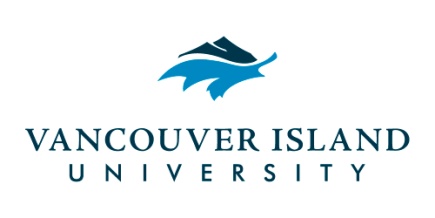 Friday, May 18, 201810:00 – 11:30 a.m.Bldg. 250, Room 308AGENDA  CALL TO ORDER REVIEW OF AGENDA BUSINESSITEMATTACHApproval of Agenda√Approval of Minutes from May 4, 2018√Chair’s Report New Course Proposals and Program ChangeRequest (Elizabeth McLin)           New Course Proposal – CRIM 473          New Course Proposal – CRIM 475          New Course Proposal – CRIM 476          Program Change Request – CRIM MAJOR√Senate Update (Sylvie Lafrenière and Elizabeth McLin)Department UpdatesStudent Rep Update (Imtiaz Taj and Amanda Inglis)Other BusinessAdjournment